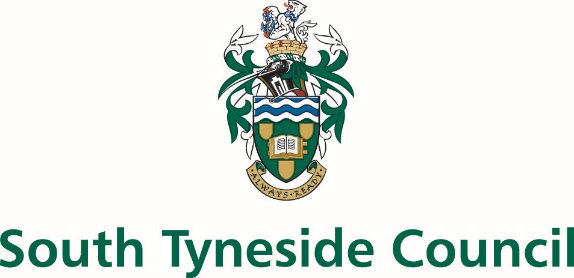 CHILDREN’S SERVICESPERSON SPECIFICATIONPOST TITLE:		Attendance OfficerGRADE:			Band 5ESSENTIALDESIRABLEMETHOD OF ASSESSMENTEducational Attainment5 GCSE’s Grade C or above, or equivalent including English and MathsRelevant community work qualificationApplication formCertificatesWork ExperienceWork with children and familiesWorking in an administration capacityHome visitation experienceApplication formInterviewReferencesKnowledge/Skills/AptitudesAble to relate to children and familiesAble to build positive working relationshipsAble to work with other professionalsAble to work as part of a teamAble to use ITExcellent communication skillsKnowledge of law relating to school attendanceKnowledge of the ‘Working Together to Improve School Attendance’ guidanceApplication formInterviewReferencesDispositionAble to work under pressureAble to prioritise work and meet deadlinesAble to work alone as well as part of a team Committed to the principles of Equal OpportunitiesFlexible approach to workInterviewReferencesCircumstancesFull current driving licence and access to vehicle for home visitsPrepared to work outside normal office hours when requiredPrepared to undertake appropriate training or studiesEnhanced clearance from the Disclosure and Barring ServiceInterviewReferencesDBS check